Приложение №___ к договору № ___ от __ ______ 2017                   ЗАЯВКА НА УЧАСТИЕЗаполните и отправьте по адресу: Дирекция  Деловых мероприятий ТПП РМ, Кишинев, бул. Штефан чел Маре, 151, тел/факс: 210725, 211442 e-mail: carolina.chiper@chamber.md ; cristina.adam@chamber.md URL: www.chamber.mdПросим предоставить: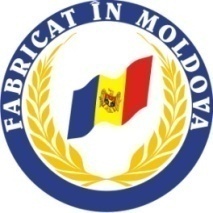                      ВыставкаРЕСПУБЛИКА   МОЛДОВА ПРЕДСТАВЛЯЕТ -201728 ноября - 02  декабря  2017 г., г. Варшаве,  ПольшаНазвание предприятия:Название предприятия:Название предприятия:Ответственный за участие в выставке:Ф.И., должность, телефон, факсОтветственный за участие в выставке:Ф.И., должность, телефон, факсЮридический адрес:Юридический адрес:Юридический адрес:Телефон:Факс:Факс:Факс:E-mail:Фискальный код:Фискальный код:Код НДС:Код НДС:Код НДС:ИБАНИБАНБудут представлены экспонаты:Будут представлены экспонаты:Будут представлены экспонаты:Будут представлены экспонаты:Будут представлены экспонаты:Сумма, лей MDLСумма, лей MDLВыставочная площадь, организованная в  рамках коллективного стенда (стол, стул, витрина, информационный стол, надпись на фризе, ковролин, лампа-спот, склад) + реклама в каталоге польской выставки „Central Agricultural Fair 2017”Выставочная площадь, организованная в  рамках коллективного стенда (стол, стул, витрина, информационный стол, надпись на фризе, ковролин, лампа-спот, склад) + реклама в каталоге польской выставки „Central Agricultural Fair 2017”Выставочная площадь, организованная в  рамках коллективного стенда (стол, стул, витрина, информационный стол, надпись на фризе, ковролин, лампа-спот, склад) + реклама в каталоге польской выставки „Central Agricultural Fair 2017”Выставочная площадь, организованная в  рамках коллективного стенда (стол, стул, витрина, информационный стол, надпись на фризе, ковролин, лампа-спот, склад) + реклама в каталоге польской выставки „Central Agricultural Fair 2017”7600,007600,00             Информация для официального каталога предоставляется по e-mail: carolina.chiper@chamber.md ; cristina.adam@chamber.md              Информация для официального каталога предоставляется по e-mail: carolina.chiper@chamber.md ; cristina.adam@chamber.md              Информация для официального каталога предоставляется по e-mail: carolina.chiper@chamber.md ; cristina.adam@chamber.md              Информация для официального каталога предоставляется по e-mail: carolina.chiper@chamber.md ; cristina.adam@chamber.md              Информация для официального каталога предоставляется по e-mail: carolina.chiper@chamber.md ; cristina.adam@chamber.md              Информация для официального каталога предоставляется по e-mail: carolina.chiper@chamber.md ; cristina.adam@chamber.md Выставочный стенд считается зарезервированным после 100% оплаты регистрационного сбора и 100% стоимости  участии на выставке в течение 3-х дней после получения счета-фактуры. Выставочный стенд считается зарезервированным после 100% оплаты регистрационного сбора и 100% стоимости  участии на выставке в течение 3-х дней после получения счета-фактуры. Выставочный стенд считается зарезервированным после 100% оплаты регистрационного сбора и 100% стоимости  участии на выставке в течение 3-х дней после получения счета-фактуры. Выставочный стенд считается зарезервированным после 100% оплаты регистрационного сбора и 100% стоимости  участии на выставке в течение 3-х дней после получения счета-фактуры. Выставочный стенд считается зарезервированным после 100% оплаты регистрационного сбора и 100% стоимости  участии на выставке в течение 3-х дней после получения счета-фактуры. Выставочный стенд считается зарезервированным после 100% оплаты регистрационного сбора и 100% стоимости  участии на выставке в течение 3-х дней после получения счета-фактуры. 